LEVIN GREEN PRESCRIPTION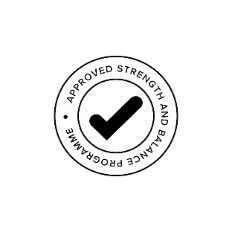 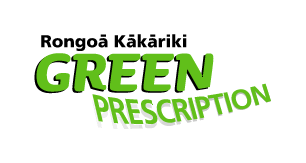 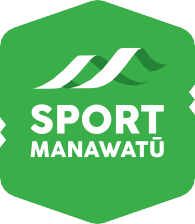 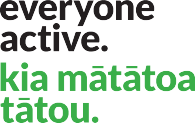 LIFESTYLE PROGRAMME – DAY CLASSSupporting people to lead a healthier lifestyle through group support, physical activity and healthy eating.Venue: Levin Aquatic Centre	Gold coin donationTerm 1: January - April 2024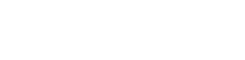 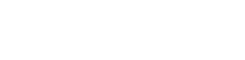 MondayJan 29th      Feb 5th Feb 12th Feb 19th Feb 26th March 4th March 11th March 18th March 25th April 1st April 8th 11amCLASS FOCUSWelcome/ GRx journals/goal setting/ tips on getting startedThink Hauora – Here ToitūCLASS FOCUSHeart Health‘Know your numbers’.Presenter: Heart FoundationCLASS FOCUSSTROKE AwarenessPresenter: Kate (Stroke Foundation)CLASS FOCUSNO CLASSCLASS FOCUSTE Ara Rau Access & Choice Service – Mental Wellbeing and Addiction SupportPresenter: DebsCLASS FOCUS‘Keeping independent and safe at home’Presenters: Lesley and Kate (Enable/Easie Living)Earlier start time of 10.45amCLASS FOCUS‘Time to Screen’Presenter: Michael(National Bowel Screening Programme)CLASS FOCUS‘Healthy eating’ choicesPresenter: (Diabetes Trust)CLASS FOCUSHealthy Living with DiabetesPresenter: Penny (Diabetes Trust)No ClassEASTER MONDAYCLASS FOCUSGRADUATION!Evaluation and reflection11.30amLET’S GET ACTIVE! Walking, Aqua Exercise, Sit and Be Fit (Resistance Bands) LET’S GET ACTIVE! Walking, Aqua Exercise, Sit and Be Fit (Resistance Bands) LET’S GET ACTIVE! Walking, Aqua Exercise, Sit and Be Fit (Resistance Bands) LET’S GET ACTIVE! Walking, Aqua Exercise, Sit and Be Fit (Resistance Bands) LET’S GET ACTIVE! Walking, Aqua Exercise, Sit and Be Fit (Resistance Bands) LET’S GET ACTIVE! Walking, Aqua Exercise, Sit and Be Fit (Resistance Bands) LET’S GET ACTIVE! Walking, Aqua Exercise, Sit and Be Fit (Resistance Bands) LET’S GET ACTIVE! Walking, Aqua Exercise, Sit and Be Fit (Resistance Bands) 12:15amActivities wrap upActivities wrap upActivities wrap upActivities wrap upActivities wrap upActivities wrap upActivities wrap upActivities wrap up